С 1 января 2022 года выдача листков нетрудоспособности будет осуществляться в электронном виде
 В соответствии с изменениями в федеральном законодательстве*, с 1 января 2022 года будут отменены бумажные листки нетрудоспособности, их выдача будет осуществляться в электронном виде.
Таким образом, основанием для назначения и выплаты пособия по временной нетрудоспособности и пособия по беременности и родам будет являться электронный листок нетрудоспособности (ЭЛН).
 Напоминаем работодателям о необходимости обеспечения приема и оплаты ЭЛН, а также информирования своих сотрудников по вопросам получения электронных больничных.
 Распечатку ЭЛН, талоны из медицинской организации и другие виды бумажных носителей для кадровой и бухгалтерской службы от работников получать не требуется. Для приема ЭЛН на оплату достаточно получения только его номера – по телефону, по электронной почте, лично.
 Работники, имеющие подтвержденную учетную запись на портале Госуслуг, получают информационные сообщения о своих ЭЛН, а также могут узнать всю необходимую информацию об ЭЛН и его оплате в Личном кабинете получателя услуг ФСС (https://lk.fss.ru/recipient/ или в мобильном приложении «Социальный навигатор» (устанавливается бесплатно на любой смартфон). Логин и пароль для входа – такие же, как и в Личном кабинете Единого портала Госуслуг.
Также обращаем внимание работодателей на новый сервис электронного взаимодействия с ФСС для работодателей – «Социальный электронный документооборот» (СЭДО). С его помощью можно осуществлять взаимодействие с ФСС в электронном виде, как для получения информации об ЭЛН, так и по работе в рамках механизма «Прямые выплаты».
 *ФЗ от 30.04.2021 № 126-ФЗ «О внесении изменений в отдельные законодательные акты Российской Федерации по вопросам обязательного социального страхования»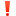 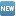 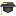 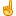 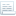 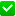 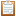 